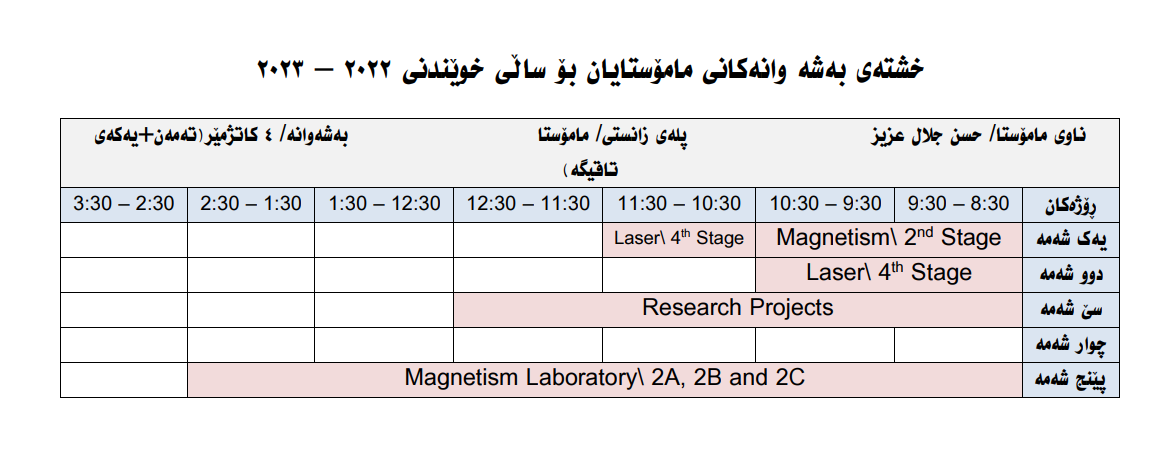 Surgery case reportOmer sabah jalal5th grade – H1Case report:A 23 years old female patient visited the department of oral and maxillofacial surgery in tishik international university to extract her lower 8 for orthodontic purpose , her name was eysan aksandar she lives in erbil and she was a student in dentistry. During taking history  from the patient , the patient had no  history of systemic disease or allergies , and she was not on regular medication.During extra oral examination normal TMJ function and symmetrical facial appearance , and no lymph node enlargement  noted.For intra oral examination she has normal healthy mucosa with healthy pink gingiva.Procedure:•the surgery was performed under Local anesthesia via intra oral approach.• Incision done because it was impacted tooth then a flap raised .• after that by  using straight low speed hand piece to remove bone to get extraction more easily And using less pressure during extraction to prevent nerve injury.-Then use straight elevator to luxation.- tooth removal.• Clean the area with syringe of normal saline very well , then suturing.• give instruction to the patient. 